　　　各支部（組合員）様への　ご案内　　　　2020.9.28組合㏋にて、接客英会話レッスン動画を掲載いたしました！　　　　　いつでも視聴することができます。　　　　参考にしていただき、みなさまのサービス向上、スキルアップにお役立て　　　　ください。        静岡県ホテル旅館生活衛生同業組合　HPhttp://shizuokayado.jp/　　　　　　　こちらのバナーをクリック　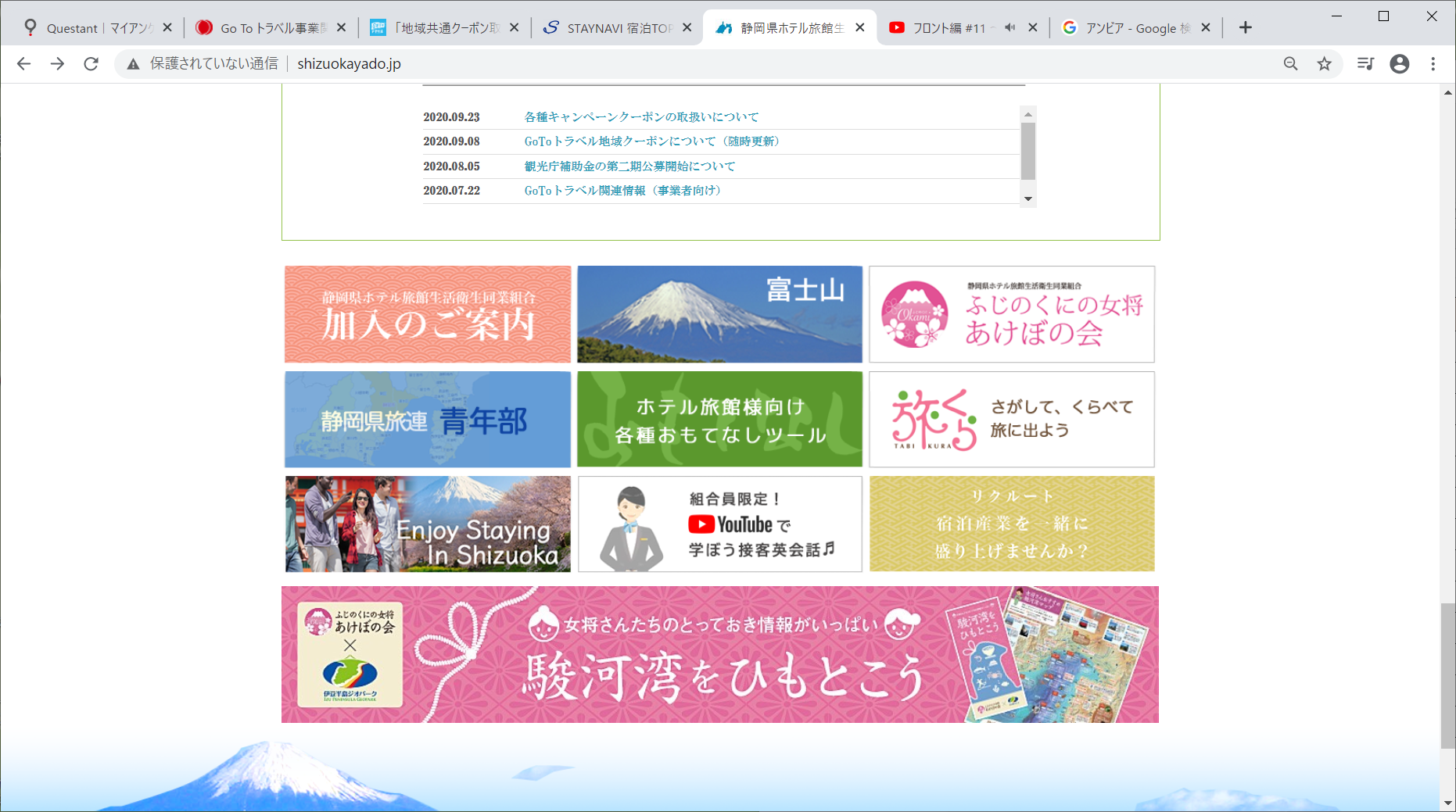 　　　　　　　　　　　　　　　　　　　　　　　　　ユーザー名　　　  　　　　　　　　　　　　　　　　　　　　　　　　　　  　shizuoka                                                   　　　 パスワード　　　　　　　　　　　　　　　　　　　　　　　　　　　　　　　　skenryoren※作成　㈱のんた企画　講師　村中優子氏　＜問合せ先＞　　　　　　　　　　　　　　　　　　　　　　　　　静岡県ホテル旅館生活衛生同業組合　　　　　　　　　　　　　　　　　　　　　　　　　静岡市葵区紺屋町11-1浮月ビル5F　　　　　　　　　　　　　　　　　　　　　　　　電話054-254-6388　FAX054-254-6390　　　　　　　　　　　　　　　　　　　　　　E-Mail：sugita@s-kenryoren.or.jp                              　　　　　　　　  担当：杉田